Приложениек Положению о межведомственной комиссии по обеспечению беспрепятственного доступаинвалидов к объектам и услугам социальной инфраструктуры ЗАТО СеверскПАСПОРТ ДОСТУПНОСТИ
объекта социальной инфраструктуры (ОСИ)
№	1. Общие сведения об объектеНаименование (вид) объекта МАДОУ « Детский сад № 7»Адрес объекта 636000, Томская область, г. Северск,1.3. Сведения о размещении объекта:Корпус №1 по адресу ул. Калинина, 47 - отдельно стоящее трехэтажное здание (подземных этажей - 1), площадь - 719,20 кв.мчасть здания этажей (или на этаже), кв.мналичие прилегающего земельного участка (да, нет); 3 669 кв.мГод постройки здания 1956г., последнего капитального ремонта- 1989г.Дата предстоящих плановых ремонтных работ: текущего 2017 - 2018 гг.Корпус №2 по адресу ул. Калинина, 47 а - отдельно стоящее двухэтажное здание, площадь - 1009,50 кв.мчасть здания этажей (или на	этаже), кв.мналичие прилегающего земельного участка (да, нет); 5680 кв.мГод постройки здания 1965г., последнего капитального ремонта (реконструкция) 2014 г.Дата предстоящих плановых ремонтных работ: не планируются.Корпус №3 по адресу ул. Калинина, 2 а - отдельно стоящее трехэтажное здание (подземных этажей - 1), площадь - 1094,8 кв.мчасть здания	этажей (или на	этаже),	кв.мналичие прилегающего земельного участка (да, нет); 4550 кв.мГод постройки здания 1961г., последнего капитального ремонта 1981г.Дата предстоящих плановых ремонтных работ: текущего 2017-2018гг.Сведения об организации, расположенной на объектеНазвание организации (учреждения), (полное юридическое наименование – согласно Уставу, краткое наименование) Муниципальное автономное дошкольное образовательное учреждение "Детский сад №7" Юридический адрес организации (учреждения) 636000, Томская область, г. Северск ул. Калинина, 47 а. Основание для пользования объектом (оперативное управление, аренада, собственность): оперативное управлениеФорма собственности (государственная, негосударственная): государственнаяТерриториальная принадлежность (федеральная, региональная, муниципальная): муниципальнаяВышестоящая организация (наименование) Управление образования Администрации ЗАТО СеверскАдрес вышестоящей организации, другие координаты г. Северск, ул. Ленина, 38Характеристика деятельности организации на объекте(по обслуживанию населения)Сфера деятельности (здравоохранение, образование, социальная защита, физическая культура и спорт, культура, связь и информация, транспорт, жилой фонд, потребительский рынок и сфера услуг, другое) образование Виды оказываемых услуг услуги по присмотру и уходу за детьми, дополнительтные услуги по оздоровлению и развитию детейФорма оказания услуг: (на объекте, с длительным пребыванием, в т.ч. проживанием, на дому, дистанционно) на объекте Категории обслуживаемого населения по возрасту: (дети, взрослые трудоспособного возраста, пожилые; все возрастные категории) детиКатегории обслуживаемых инвалидов:	инвалиды, передвигающиеся на коляске, инвалиды с нарушениями опорно-двигательного аппарата; инвалиды с нарушениями зрения, инвалиды с нарушениями слуха, инвалиды с нарушениями умственного развития_ инвалиды с нарушениями зрения, инвалиды с нарушениями слуха нетПлановая мощность: посещаемость (количество обслуживаемых в день), вместимость, пропускная способность 253 ребёнкаУчастие в исполнении ИПР инвалида, ребенка-инвалида (да, нет)Состояние доступности объектаПуть следования к объекту пассажирским транспортом (описать маршрут движения с использованием пассажирского транспорта)Корпус №1 по адресу: ул. Калинина. 47 - ост. автобуса: «ул.Строителей»;Корпус № 2 по адресу: ул. Калинина, 47 а - ост. автобуса: «ул.Строителей»;Корпус №3 по адресу: ул. Калинина, 2 а - ост. автобуса : «Парк».наличие адаптированного пассажирского транспорта к объекту: автобусПуть к объекту от ближайшей остановки пассажирского транспорта:расстояние до объекта от остановки транспорта: 300 м;время движения (пешком) :5-7 мин;наличие выделенного от проезжей части пешеходного пути (да, нет): да перекрестки: нерегулируемые; регулируемые, со звуковой сигнализацией, таймером; нет: регулируемыеинформация на пути следования к объекту: акустическая, тактильная, визуальная; нет: визуальнаяперепады высоты на пути: есть, нет (описать), их обустройство для инвалидов на коляске: да, нет: нетОрганизация доступности объекта для инвалидов - форма обслуживания <*> отражена в таблице 1.Таблица 1<*> Указывается один из вариантов: «А», «Б», «ДУ», «ВНД».Состояние доступности основных структурно-функциональных зон отражено в таблицеТаблица 2<*> Указывается: ДП-В - доступно полностью всем; ДП-И (К, О, С, Г, У) - доступно полностью избирательно (указать категории инвалидов); ДЧ-В - доступно частично всем; ДЧ-И (К, О, С, Г, У) - доступно частично избирательно (указать категории инвалидов); ДУ - доступно условно, ВНД - временно недоступно.Итоговое заключение о состоянии доступности ОСИ: доступно частично всем (нет условий для инвалидов-колясочников)Управленческое решениеРекомендации по адаптации основных структурных элементов объекта отражены в таблице 3.Таблица 3Период проведения работ в рамках исполнения	нет(указывается наименование программы, плана и т. д.)Ожидаемый результат (по состоянию доступности) после выполнения работпо адаптации	нет	Оценка результата исполнения программы, плана (по состоянию доступности) 	нет	Для принятия решения требуется, не требуется (нужное подчеркнуть):согласование	нет	(наименование организации)Заключение уполномоченной организации о состоянии доступности объекта (наименование документа и выдавшей его организации, дата), прилагается	нет	(наименование организации)Информация размещена (обновлена) на Карте доступности субъекта РоссийскойФедерации	нет	(дата, наименование сайта, портала)Особые отметкиПаспорт сформирован на основании:анкеты (информации об объекте) от «19» мая 2016 г.,акта обследования объекта: № акта 	от «19» мая 2016 г.решения Комиссии	ДП-В	от «19» мая 2016 г.Заместитель заведующего по АХРТелефон 8(3823) 52-69-12АКТ ОБСЛЕДОВАНИЯ
объекта социальной инфраструктуры№	МАДОУ "Детский сад № 7"	«19» мая 2016 г.Наименование муниципального образованияОбщие сведения об объектеНаименование (вид) объекта МАДОУ "Детский сад № 7"Адрес объекта:636000, Томская область, г. Северск (ЗАТО)Корпус №1 по адресу ул. Калинина, 47;Корпус № 2 по адресу ул. Калинина, 47 а;Корпус №3 по адресу ул. Калинина, 2а.Сведения о размещении объекта:Корпус №1 по адресу ул. Калинина, 47 - отдельно стоящее трехэтажное здание (подземных этажей - 1), площадь - 719,20 кв.мчасть здания	этажей (или на	этаже),	кв.мналичие прилегающего земельного участка (да, нет); 3 669 кв.мГод постройки здания 1956г., последнего капитального ремонта - 1989г.Дата предстоящих плановых ремонтных работ: текущего 2017 - 2018 гг.Корпус №2 по адресу ул. Калинина, 47 а - отдельно стоящее двухэтажное здание, площадь - 1009,50 кв.мчасть здания	этажей (или на	этаже),	кв.мналичие прилегающего земельного участка (да, нет); 5680 кв.мГод постройки здания 1965г., последнего капитального ремонта (реконструкция) 2014 г.1Дата предстоящих плановых ремонтных работ: не планируются.Корпус №3 по адресу ул. Калинина, 2 а - отдельно стоящее трехэтажное здание (подземных этажей - 1), площадь - 1094,8 кв.мчасть здания	этажей (или на	этаже),	кв.мналичие прилегающего земельного участка (да, нет); 4550 кв.мГ од постройки здания 1961г., последнего капитального ремонта 1981г.Дата предстоящих плановых ремонтных работ: текущего 2017-2018гг.Название организации (учреждения), (полное юридическое наименование - согласноУставу - Муниципальное автономное дошкольное образовательное учреждение «Детскийсад № 7» , краткое- МАДОУ "Детский сад № 7"Юридический адрес организации (учреждения) ЗАТО г. Северск, ул. Калинина, 47 а.Характеристика деятельности организации на объектеВид деятельности	образовательная	Объем услуг в установленных расчетных показателях для основного вида деятельности объекта (количество посещений в день, вместимость и др.) 253 ребенкаДополнительная информация	Состояние доступности объекта(приложение к настоящему акту - анкета обследования объекта социальной инфраструктуры)Выводы:Состояние доступности основных структурно-функциональных зон** Указывается: ДП-В - доступно полностью всем; ДП-И (К, О, С, Г, У) - доступно полностью избирательно (указать категории инвалидов); ДЧ-В - доступно частично всем; ДЧ-И (К, О, С. Г, У) - доступно частично избирательно (указать категории инвалидов); ДУ - доступно условно, ВИД - недоступноИТОГОВОЕ ЗАКЛЮЧЕНИЕ о состоянии доступности ОСИ: ДП-И ЛЕ»Управленческое решение (проект)5.1. Рекомендации по адаптации основных структурных элементов объекта:*- указывается один из вариантов (видов работ): не нуждается; ремонт (текущий, капитальный); индивидуальное решение с TCP; технические решения невозможны - организация альтернативной формы обслуживанияПериод проведения работ	нет	в рамках исполнения	(указывается наименование документа: программы, плана)Ожидаемый результат (по состоянию доступности) после выполнения работ по адаптацииОсобые отметкиПРИЛОЖЕНИЯ:Анкета обследования объекта социальной инфраструктуры на	2 лРезультаты фотофиксации на объекте	нет	 на	л.Поэтажные планы, паспорт БТИ	на		л.Другое (в том числе дополнительная информация о путях движения к объекту)Члены рабочей группы:представители общественных организаций инвалидов(Должность, Ф И О.)(Подпись) представители организации.расположенной на объекте(Должность. Ф И О.)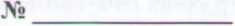 Общие сведения об объектеНаименование (вид) объекта МАДОУ « Детский сад № 7»Адрес объекта: 636000. Томская область, г. Северск.Корпус №1Корпус № 2 по адресу ул.Калинина. 47 а;Корпус №3Сведения о размещении объекта:Сведения о размещении объекта:Корпус №1 по адресу ул. Калинина. 47 - отдельно стоящее трехэтажное здание (подземных этажей - 1). площадь - 719.20 кв.мчасть здания	этажей (или на	этаже), _наличие прилегающего земельного участка (да. нет); 3 669 кв.мГод постройки здания 1956г., последнего капитального ремонта - 1989г.Дата предстоящих плановых ремонтных работ: текущего 2017 - 2018 гг.Корпус №2 по адресу ул. Калинина. 47 а - отдельно стоящее двухэтажное здание, площадь - 1009.50 кв.мчасть здания	этажей (или на	этаже).	кв.мналичие прилегающего земельного участка (да. нет); 5680 кв.мГод постройки здания 1965г.. последнего капитального ремонта (реконструкция) 2014 г.Дата предстоящих плановых ремонтных работ: не планируются.Корпус №3 по адресу ул. Калинина. 2 а - отдельно стоящее трехэтажное здание (подземных этажей - 1). площадь - 1094.8 кв.мчасть здания	этажей (или на	этаже),	кв.мналичие прилегающего земельного участка (да. нет); 4550 кв.мГод постройки здания 1961г., последнего капитального ремонта 1981г.Дата предстоящих плановых ремонтных работ: текущего 2017-2018гг.Сведения об организации, расположенной на объекте1.6 Название организации (учреждения), (полное юридическое наименование - согласно Уставу, краткое наименование)МУНИЦИПАЛЬНОЕ АВТОНОМНОЕ ДОШКОЛЬНОЕ ОБРАЗОВАТЕЛЬНОЕУЧРЕЖДЕНИЕ «ДЕТСКИЙ САД № 7»; МАДОУ « Детский сад № 7».Юридический адрес организации (учреждения) 636000. Томская область, г. Северск, ул. Калинина. 47 а.Основание для пользования объектом (оперативное управление, аренда, собственность): оперативное управлениеФорма собственности (государственная, негосударственная): государственнаяТерриториальная принадлежность (федеральная, региональная, муниципальная): муниципальнаяВышестоящая организация (наименование) Управление образования Администрации ЗАТО СеверскАдрес вышестоящей организации, другие координаты г. Северск, ул. Ленина, 38Характеристика деятельности организации на объектеСфера деятельности (здравоохранение, образование, социальная защита, физическаякультура и спорт, культура, связь и информация, транспорт, жилой фонд, потребительский рынок и сфера услуг, другое)	образование	Виды оказываемых услуг услуги по присмотру и уходу за детьми, дополнительныеуслуги по оздоровлению и развитию детей	Форма оказания услуг: (на объекте, с длительным пребыванием, в т.ч. проживанием,на дому, дистанционно) на объекте	Категории обслуживаемого населения по возрасту: (дети, взрослые трудоспособноговозраста, пожилые; все возрастные категории) дети	Категории обслуживаемых инвалидов:	инвалиды, передвигающиесяна коляске, инвалиды с нарушениями опорно-двигательного аппарата; инвалиды с нарушениями зрения, инвалиды с нарушениями слуха, инвалиды с нарушениями умственного развития_ инвалиды с нарушениями зрения, инвалиды с нарушениями слуха нет	Плановая мощность: посещаемость (количество обслуживаемых в день),вместимость, пропускная способность 253 ребёнка	Участие в исполнении ИПР инвалида, ребенка-инвалида (да, нет)нетСостояние доступности объекта для инвалидов
и других маломобильных групп населения (МГН)Путь следования к объекту пассажирским транспортом (описать маршрут движения с использованием пассажирского транспорта)Корпус №1 по адресу ул. Калинина, 47 - ост. автобуса: «ул.Строителей»;Корпус № 2 по адресу ул. Калинина, 47 а - ост. автобуса: «ул.Строителей»;Корпус №3 по адресу ул. Калинина, 2 а - ост. автобуса: «Парк» наличие адаптированного пассажирского транспорта к объекту: автобусПуть к объекту от ближайшей остановки пассажирского транспорта:расстояние до объекта от остановки транспорта: 300 м;время движения (пешком): 5-7 мин;наличие выделенного от проезжей части пешеходного пути (да, нет): даперекрестки: нерегулируемые; регулируемые, со звуковой сигнализацией, таймером; нет: регулируемыеинформация на пути следования к объекту: акустическая, тактильная, визуальная; нет: визуальнаяперепады высоты на пути: есть, нет (описать), их обустройство для инвалидов на коляске: да, нет: нетВариант организации доступности ОСИОрганизация доступности объекта для инвалидов - форма обслуживания <*> отражена в таблице 1.Состояние доступности основных структурно-функциональных зон отражено в таблице 2.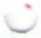 <*> Указывается: ДП-В - доступно полностью всем: ДП-И (К, О, С, Г. У) - доступно полностью избирательно (указать категории инвалидов); ДЧ-В - доступно частично всем; ДЧ-И (К. О, С, Г. У) - доступно частично избирательно (указать категории инвалидов); ДУ - доступно условно. ВНД - временно недоступно.Итоговое заключение о состоянии доступности ОСИ: доступно частично всем (нет условий для инвалидов-колясочников)	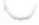 *- указывается один из вариантов (видов работ): не нуждается; ремонт (текущий, капитальный); индивидуальное решение с TCP: технические решения невозможны - организация альтернативной формы обслуживанияРазмещение информации на Карте доступности субъекта РФ согласовано нетТелефон 8 (3823)52-69-122.1Корпус №1по адресу ул. Калинина, 47;2.2Корпус № 2по адресу ул. Калинина, 47а;2.3Корпус №3по адресу ул. Калинина, 2а.№ п/пКатегория инвалидов (вид нарушения)Вариант организации доступности объекта (формы обслуживания) <*>Все категории инвалидов и МГНв том числе инвалиды:1передвигающиеся на креслах-коляскахвнд2с нарушениями опорно-двигательного аппаратаДУ3с нарушениями зрениядоступно4с нарушениями слухадоступно5с нарушениями умственного развитиядоступно№ п/пОсновные структурно-функциональные зоныСостояние доступности, в том числе для основных категорий инвалидов <*>1Территория, прилегающая к зданию (участок)ДП-В2Вход (входы) в зданиеДП-И3Путь (пути) движения внутри здания (в т.ч. пути эвакуации)ДП-И4Зона целевого назначения здания (целевого посещения объекта)ДП-И5Санитарно-гигиенические помещенияДП-И6Система информации и связи (на всех зонах)ДП-В7Пути движения к объекту (от остановки транспорта)ДП-В№ п/пОсновные структурно-функциональные зоны объектаРекомендации по адаптации объекта (вид работы) <*>1Территория, прилегающая к зданию (участок)не нуждается2Вход (входы) в зданиеиндивидуальное решение с TCP;3Путь (пути) движения внутри здания (в т.ч. пути эвакуации)индивидуальное решение с TCP;4Зона целевого назначения здания (цель посещения объекта)индивидуальное решение с TCP;5Санитарно-гигиенические помещенияиндивидуальное решение с TCP;6Система информации на объекте (на всех зонах)не нуждается7Пути движения к объекту (от остановки транспорта)не нуждается8Все зоны и участкииндивидуальное решение с TCP;№ № п/пОсновные стру кту рно- фу нкциональные зоныСостояние доступности, в том числе для основных категорий инвалидов**ПриложениеПриложение№ № п/пОсновные стру кту рно- фу нкциональные зоныСостояние доступности, в том числе для основных категорий инвалидов**№ на плане№ фото1Территория, прилегающая к зданию (участок)ДП-В2Вход (входы) в зданиеДП-И3Путь (пути) движения внутри здания (в т.ч. пути эвакуации)ДП-И4Зона целевого назначения здания (целевого посещения объекта)ДП-И5Санитарно-гигиенические помещенияДП-И6Система информации и связи (на всех зонах)ДП-В7Пути движенияк объекту (от остановки транспорта)дп-в№ № п \пОсновные структурно-функциональные зоны объектаРекомендации по адаптации объекта (вид работы)*1Территория, прилегающая к зданию (участок)Не нуждается2Вход (входы) в зданиеТекущий ремонт3Путь (пути) движения внутри здания (в т.ч. пути эвакуации)Текущий ремонт4Зона целевого назначения здания (целевого посещения объекта)Текущий ремонт5Санитарно-гигиенические помещенияТекущий ремонт6Система информации на объекте (на всех зонах)Не нуждается7Пути движения к объекту (от остановки транспорта)Не нуждается8.Все зоны и участкиИндивидуальное решение с TCP